Updated 1/7/24Green - MS/HS Snow & Emergency Route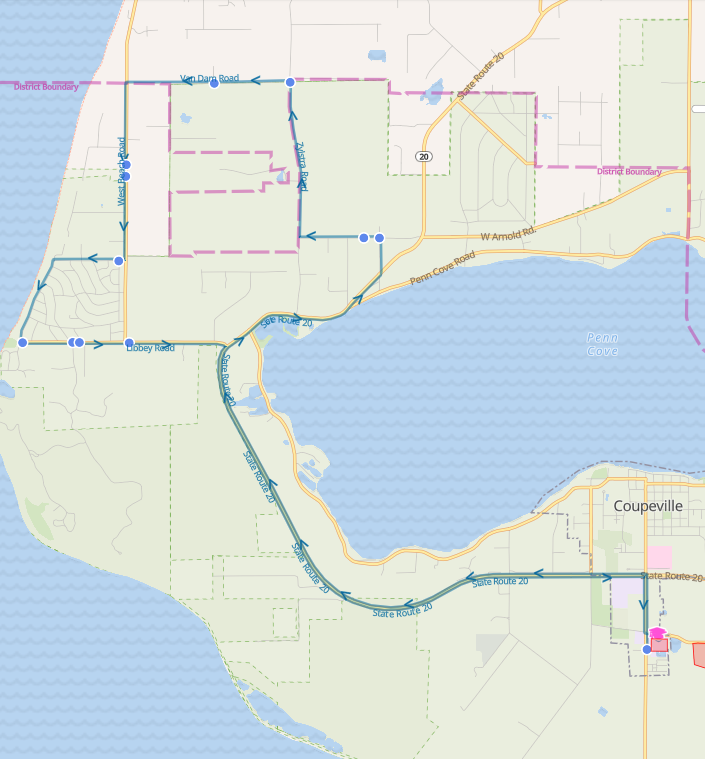 Green - MS/HS Snow & Emergency Route 			     Reg Start   2- Hr. Delay		Green - Elementary Snow & Emergency Route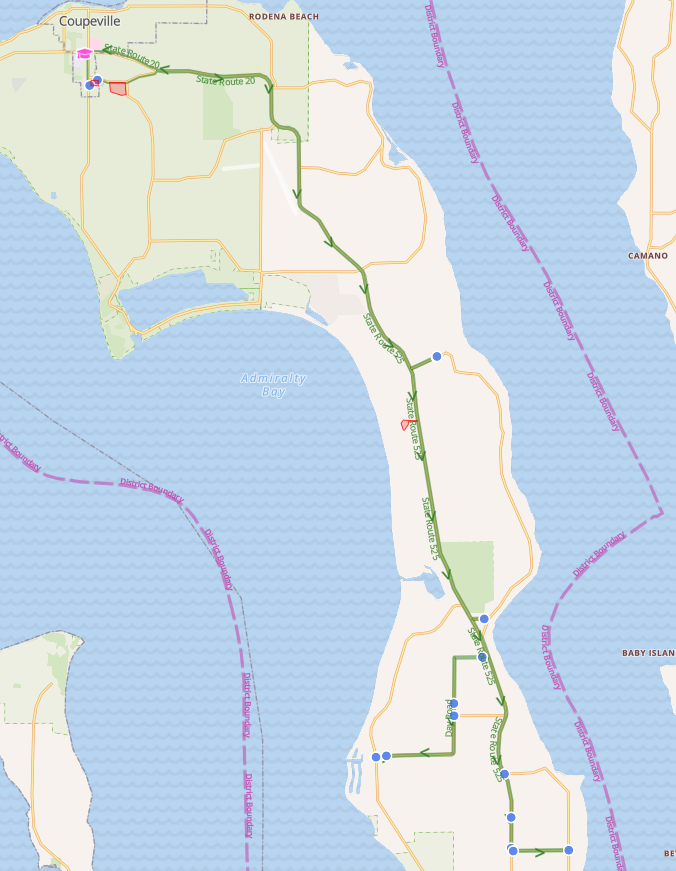 Green - Elementary Snow & Emergency Route 			 Reg Start     2- Hr. Delay7:01 AM9:01 AMArnold Rd & Holbrook Rd7:02 AM9:02 AM1948 Arnold Rd7:06 AM9:06 AMZylstra Rd & Van Dam Rd7:09 AM9:09 AM2290 Van Dam Rd7:12 AM9:12 AM1004 West Beach Rd7:13 AM9:13 AM981 West Beach Rd7:15 AM9:15 AMLa Mesa Dr & El Pozo St7:19 AM9:19 AMFort Ebey Rd & Libbey Rd7:20 AM9:20 AMLibbey Rd & Hill Valley Dr7:21 AM9:21 AMCoronado Ave & Libbey Rd7:22 AM9:22 AM2494 Libbey Rd7:52 AM9:52 AMBakken Rd & Firehouse Rd7:59 AM9:59 AMLagoon Point Rd & Gylany Way8:00 AM10:00 AMLagoon Point Rd & Smugglers Cove Rd (Fire House)8:04 AM10:04 AMDay Rd & Christenson Rd8:04 AM10:04 AM3339 Day Rd8:11 AM10:11 AM22899 SR 5258:11 AM10:11 AMSR 525 & Classic Rd8:12 AM10:12 AM908 Classic Rd8:14 AM10:14 AMClassic Rd & Honeymoon Bay Rd8:19 AM10:19 AMSR 525 & Resort Rd8:23 AM10:23 AMWonn Rd (Greenbank Farm Drive)8:33 AM10:33 AMHouston Rd & Grateful Acre Pl